Math 117 – Precalculus I Spring 2018Section 010:  TTh 1:00  – 2:15 pm  (6 Dumbach Hall) 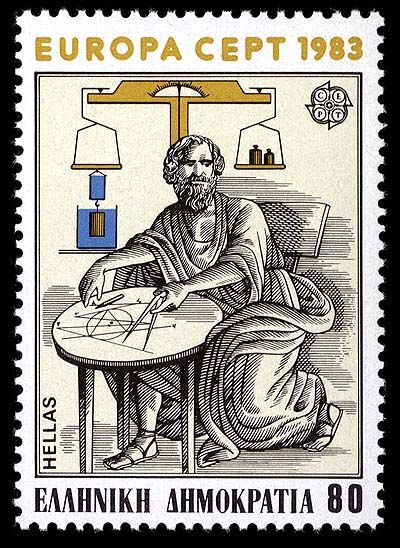 Ground RulesSyllabusHomework & Reading AssignmentsPiazzaWorksheets Tutoring Services and Schedule Advice from Hall & Knight Practice Tests Test Solutions Useful References (Greek alphabet; related websites and articles)History of Algebra (I, II, III)“Every minute dies a man.  Every minute one is born.”  I need hardly point out to you that this calculation would tend to keep the sum total of the world’s population in a state of perpetual equipoise, whereas it is a well-known fact that the said sum total is constantly on the increase.  I would therefore take the liberty of suggesting that in the next edition of your excellent poem the erroneous calculation to which I refer should be corrected as follows:  “Every moment dies a man, And one and a sixteenth is born.”  I may add that the exact figures are 1.067, but something must, of course, be conceded to the laws of meter.  – Charles Babbage, letter to Alfred Lord Tennyson, about a couplet in his “The Vision of Sin”
Department Home Page                                    Loyola Home Page